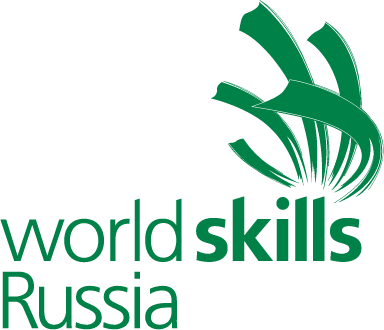  V Открытый региональный  чемпионат «Молодые профессионалы»(WorldSills Russia) Смоленской области 2020г. Конкурсное заданиеКомпетенция Е53 «Эксплуатация сельскохозяйственных машин»Конкурсное задание включает в себя следующие разделы:Модуль А: Электрооборудование и электроникаВремя на выполнение модуля: 3 часаМодуль В: ДвигательВремя на выполнение модуля: 3 часаМодуль-C: Механический приводВремя на выполнение модуля: 3 часаМодуль-E: «Комплектование пахотного агрегата»Время на выполнение модуля: 3 часаКоличество часов на выполнение задания:12ч.Каманин Алексей Сергеевич- менеджер компетенции WorldSkillsRussia___________________/Каманин А.С./Конкурсное задание на чемпионатный цикл 2019/2020 годаМодуль А: Электрооборудование и электроникаМаксимум 3 часа, включая пуск и наладку оборудования;Организатор чемпионата должен предоставлять материалы, достаточные только для выполнения конкурсного задания;Модуль состоит из двух субкритериев и может включать в себя:А1- устранение неисправностей в системе запуска двигателя, системы управления впрыском топлива Common Rail, системы освещения и сигнализации, систем контроля трактора;А2- настройка систем точного земледелия.Модуль А начинается в день 1;Модуль А должен быть завершен и оценен до конца 3 дня;Модуль В: ДвигательОрганизатор чемпионата должен предоставлять материалы, достаточные только для выполнения конкурсного задания;Модуль состоит из двух субкритериев и включает в себя:В1 - обслуживание фильтров грубой и тонкой очистки топлива, установку ТНВД на дизель, проверку и регулировку установочного угла опережения впрыска топлива, проверку форсунок на давление начала впрыска и качество распыла топлива, пуск дизеля и оценку его работы.В2 – разборку дизельного двигателя, определение действительных размеров и формы деталей КШМ, устранение обнаруженных неисправностей КШМ дизеля, сборку двигателя согласно техническим требованиям. Модуль В начинается в день 1;Модуль В должен быть завершен и оценен до конца 3 дня.Модуль-C: Механический приводМаксимум 3 часа, включая пуск и наладку оборудования;Организатор чемпионата должен предоставлять материалы, достаточные только для выполнения конкурсного задания;Модуль может включать в себя подготовку трактора к работе с пресс- подборщиком, агрегатирование пресс-подборщика с трактором, устранение неисправностей и регулировку и подготовку пресс-подборщика к работе, проверку работы механизмов и систем пресс- подборщика.Модуль C начинается в день-1;Модуль C должен быть завершен и оценен до конца 3 дня;Модуль-Е: Комплектование пахотного агрегата Максимум 3 часа, включая пуск и наладку оборудования;Организатор чемпионата должен предоставлять материалы, достаточные только для выполнения конкурсного задания;Модуль включает в себя комплектование оборотного плуга, подготовку трактора для работы с оборотным плугом, агрегатирование трактора с оборотным плугом, регулировку пахотного агрегата на заданные условия работы.Модуль E начинается в день 1;Модуль E должен быть завершен и оценен до конца 3 дня;Каждому Конкурсанту дается одинаковое количество времени для выполнения каждого модуля.Модули на каждом рабочем месте необходимо выполнять в назначенный день, чтобы могла осуществляться поэтапная оценка.На каждом рабочем месте Конкурсант получает краткие, но точные описания:Модуля.Инструкций по выполнению модуля.Оценку опасности по каждой рабочей площадке, включая профилактические мероприятия, которые необходимо предпринять перед началом для безопасной работы.НЕОБХОДИМЫЕ ПРИЛОЖЕНИЯДля выполнения всех модулей, конкурсант имеет право использовать всё имеющееся на рабочем месте оборудование и инструмент.Если конкурсант не выполнил задание в одном из модулей, к нему вернуться он не может. Задание считается выполненным, если все модули сделаны в основное время, в полном объёме и трактор, агрегат, узел находятся в рабочем состоянии.После выполнения задания конкурсант должен получить подтверждение эксперта о выполнении задания.Время начала и окончания выполнения задания (включая паузы и т.п.) проставляет эксперт. Участник должен убедиться в том, что время начала указано корректно.Методика оценки результатов определяется экспертным сообществом в день С-2 начала проведения чемпионата.Конкурсанты не имеющие спецодежды, спецобуви, очков, перчаток, не прошедшие инструктаж по технике безопасности и охране здоровья к выполнению задания не допускаются. Эксперты не прошедшие инструктаж по технике безопасности, охране здоровья, не имеющие специальной обуви, спецодежды, очков к работе на площадке не допускаются.